استبيان تحليل البيئة الداخلية لكلية التمريضhttps://docs.google.com/forms/d/1VW0Io7SCJVJ84SkxZcSSTKv4i57YrzF-ynRu_z2jW3Iاستبيان لقياس الرضا الوظيفي للهيئة الإدارية في كلية التمريضhttps://docs.google.com/forms/d/1VweBV1ZfLollDstl05RbDc_lhshgn7t3BaasnuaU5b4استبيان التحليل البيئي لكلية التمريض من وجهة نظر الإداريينhttps://docs.google.com/forms/d/13kBsmXbNLXgph8ohvPz2QaMFRuuDpmxThc46qjgK7e0أستمارة التحليل البيئي للكلية من وجهة نظر أعضاء هيئة التدريس والهيئه المعاونه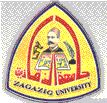 https://docs.google.com/forms/d/1VLk2lmiPjdhvqFLdGKLGkd1fYlMpa4p023_nlxK6qLA/استبيان (6):  التحليل البيئي للكلية من وجهة نظر أعضاء هيئة التدريس (وفقا لمعايير التقويم والاعتماد الصادرة من الهيئة القومية لضمان جودة التعليم والاعتماد الإصدار الثالث يوليو 2015 )https://docs.google.com/forms/d/1b_oEyKxw5hJTdVWXWoxAf5puTPGhVLwMNL5FvjSemS4استبيان (2):  التحليل البيئي للكلية من وجهة نظر أعضاء هيئة التدريس (وفقا لمعايير التقويم والاعتماد الصادرة من الهيئة القومية لضمان جودة التعليم والاعتماد الإصدار الثالث يوليو 2015 ). https://docs.google.com/forms/d/1pc3ZKHgKmyxitozzMPNue-jTilD3DfDx-0wKeroXWTU/استبيان (3 (  التحليل البيئي للكلية من وجهة نظر أعضاء هيئة التدريس (وفقا لمعايير التقويم والاعتماد الصادرة من الهيئة القومية لضمان جودة التعليم والاعتماد الإصدار الثالث يوليو 2015 )https://docs.google.com/forms/d/1XPO5Jbe8U1mA0vsabg2zAxFBassNxySBm2dyS2VTaeQ/استبيان 4إستبيان لقياس الرضا الوظيفى لأعضاء هيئة التدريس والهيئة المعاونة   (1)   https://docs.google.com/forms/d/1ho2qBlf43vFe1LfHfWkGGjYLkUS0EQ-wCgdnvHUi7FM/https://docs.google.com/forms/d/1ho2qBlf43vFe1LfHfWkGGjYLkUS0EQ-wCgdnvHUi7FMإستبيان لقياس الرضا الوظيفى لأعضاء هيئة التدريس والهيئة المعاونة   (2)   https://docs.google.com/forms/d/1ho2qBlf43vFe1LfHfWkGGjYLkUS0EQ-wCgdnvHUi7FM/استبيان التقييم الكمي للتسهيلات المادية بكلية التمريض (قاعات المحاضرات)https://docs.google.com/forms/d/1Ficldt6j6x_JlUme0N-udQlnOIJ5xsp-kHuSTnPUo-Uاستبيان التقييم الكمي للتسهيلات المادية بكلية التمريض (المعامل.)•	نموذج (1): قاعات المحاضرات. https://docs.google.com/forms/d/19lU4lrnXQKf8GfMPYxZLntWbeXIBc-bXbTzHWQN54u8/•	نموذج (2): المعامل. https://docs.google.com/forms/d/19lU4lrnXQKf8GfMPYxZLntWbeXIBc-bXbTzHWQN54u8•	نموذج (3): المكتبـــــة.https://docs.google.com/forms/d/1PaXjeGO6IHJizhzoDMshzPO92DgNL6KMdGjV9xtiDpc•	نموذج (4): العيادة الطبية.•	نموذج (5): دورات المياهhttps://docs.google.com/forms/d/1gcpwr783xSxZrh-ro_2qWMv24om3xFerIINnblbxrns.استبيان للتقييم النوعي لمخرجات العملية التعليمية بكلية التمريضاستبيان  مراجعة البرنامج الدراسي.استبيان مراجعة المقررات الدراسية.استبيان مراجعة أعمال الكونترول.https://docs.google.com/forms/d/1DfvSma-dZCHZ9h2ziv87GWi-OWghtYFjw0fR9Tawf-Eاستمارة التحليل البيئي للكلية من وجهة نظر الأطراف المجتمعيةhttps://docs.google.com/forms/d/1OwAxCXE0wPPkfV5G8MqzTemxasVKlbTlQv8B3nuSQUsاستمارة التحليل البيئي للكلية من وجهة نظر الأطراف المجتمعية 2 2https://docs.google.com/forms/d/1x4mUSWnEpPzHFssLNj7n3dYBLZcaVhVdTWrQvL9g3qoاستمارة التحليل البيئي للكلية من وجهة نظر الأطراف المجتمعية 3استبيان لقياس رضا الأطراف المجتمعية https://docs.google.com/forms/d/1EJ-4gALSzMr-N4g7hCQJEqu3N5Dm9h3C0FfzepEv-CQاستبيان لقياس رضاء المرضى عن الخريجhttps://docs.google.com/forms/d/1ywnvc4z8stGTyqI-Kv1zafI9ewm88FAOLZ3EH8jiRlEاستبيان لقياس رضاء أولياء الأمورعن الكليةhttps://docs.google.com/forms/d/1ldkM-pZARRsi4QiFvh7RFvys9bKNK6jCGD56PNQh_Ggاستبيان لقياس رضا منظمات سوق العملhttps://docs.google.com/forms/d/1pFtq2GADazqf8BozbZooVJq5tZ1Aq20C_crGk3zj_uI/استبيان لقياس رضا الطلاب لتحديد نقاط القوة والضعف لعمل خطة استيراتيجية للكلية2022/ 2030https://docs.google.com/forms/d/14tw2z6w_k2z9ZJupX6iD9dkt3zPvI0jdnjb7boBuS9gاستبيان لقياس رضا الطلاب لتحديد نقاط القوة والضعف لعمل خطة استيراتيجية للكلية2022/ 2030
رقم 2https://docs.google.com/forms/d/1BS_cFjC2hzUI-xeh-7p9ZeWoRzuGcdiAsUwurQkSq1Eاستبيان لقياس رضا الطلاب  عن قياس وتقويم الامتحاناتhttps://docs.google.com/forms/d/1zyT1seOHGYumkTUDT_zR6c9V6awDjNBsp4w5oyjnhkY/استبيان الطلاب عن معايير الجودة بالكليةhttps://docs.google.com/forms/d/1kQEubzn95YeK7u1jHzqs10uaN1ZoeOEiIgs906rQxB8استبيان لقياس رضا الطلاب عن أستاذ مادة  2021/2022https://docs.google.com/forms/d/1ptbtTmUnGPd--kye0hioS3wLYD2k4L7Qf26jPwPSrRo/استبيان للطلاباستبيان للطلاب عن القبول و التحويل والعملية التعليمية و التعامل في الكليةاستبيان للطلاب 3 - نماذج Googlehttps://docs.google.com/forms/d/1E1lAZnBbE27ZDa4EV7bsZs-XH_vrol2T7QRKCw0LYMkاستمارة1 التحليل البيئي للكلية من وجهة نظر طلاب الدراسات العلياhttps://docs.google.com/forms/d/1wzUETZIF6HN3UkTMHAPIg5NhZ271inXq2w1QCU5Yg2cاستمارة2 التحليل البيئي للكلية من وجهة نظر طلاب الدراسات العلياhttps://docs.google.com/forms/d/1Ut_axGvnnsvNnGT0JRvLU4PwCAfmw1oa-uR1Lfk6kDYاستبيان (3):  رأى طلاب الدارسات العليا عن مستوى أداء وحده إدارة الجودةhttps://docs.google.com/forms/d/17xPghnpHJu8bU1009ExRbPglP4JFKYB15zQCaQF3wGkاستبيان التحليل البيئي للكلية من وجهة نظر الطلاب ( وفقا لممارسات دليل الاعتماد الإصدار الثالث يوليو 2015)https://docs.google.com/forms/d/1q1W-CuBOw9K39YRR4X0xoy_RUlKssfK4JC6Pp0RZkSkاستبيان للطلاب الدراسات العليا (4) القبول و التحويل  والعملية التعليمية كاملةhttps://docs.google.com/forms/d/1J6ep1gC6QLwKld2GZrdXq2naBPFhiio2qjZxw--MQN0/